耐心  ТерпениеТранскрипция  nàixīn: 心 xīn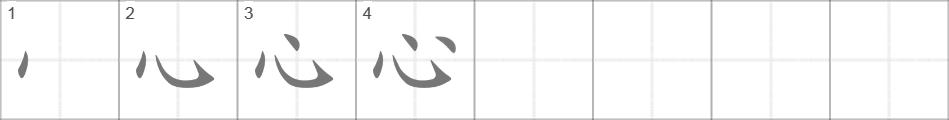 耐 nài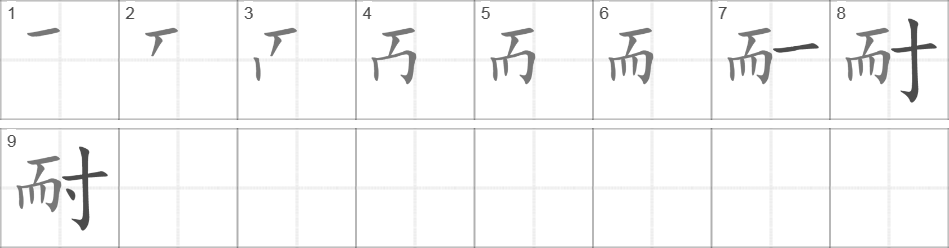 智慧Мудрость; разумТранскрипция  zhìhuì慧 huì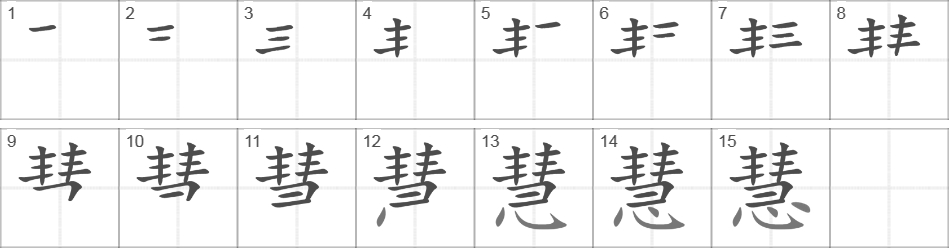 智 zhì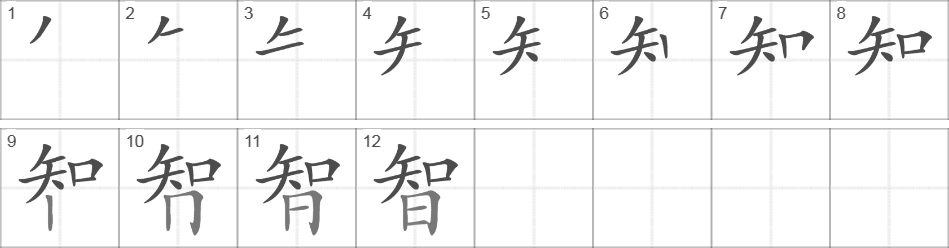 信心Уверенность; вераТранскрипция: xìnxīn信 xìn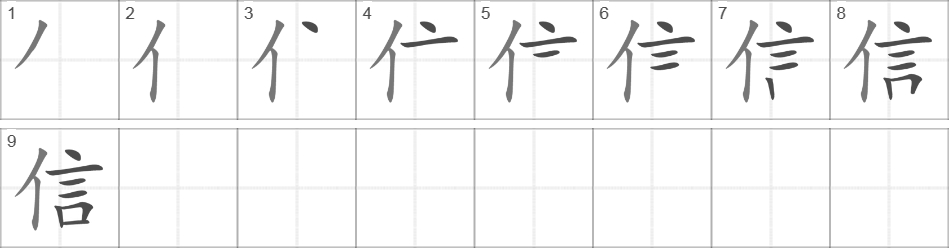 心 xīn幸运Удача; везениеТранскрипция: xìngyùn运 yùn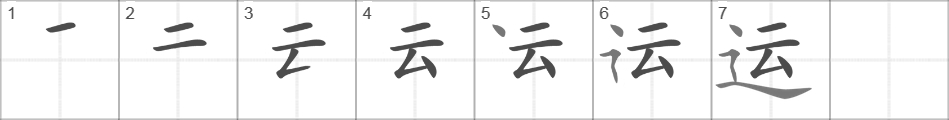 幸 xìng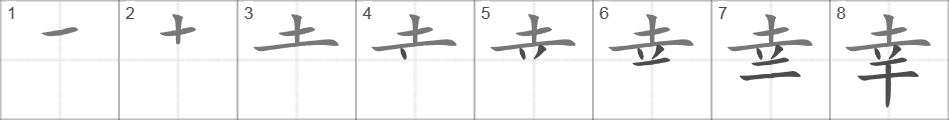 魄力Смелость, сила духаТранскрипция: pòlì力 lì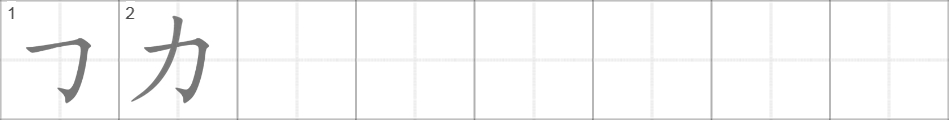 魄 pò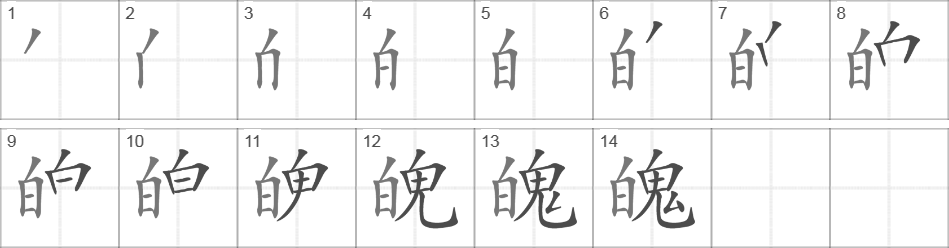 考虑Обдумывать, взвешивать, учитыватьТранскрипция: kǎolǜ考 kǎo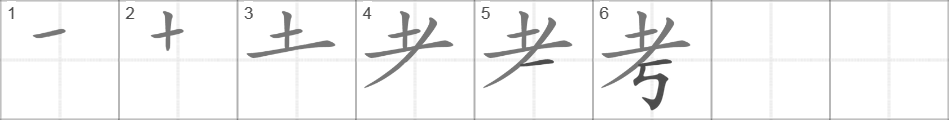 虑 lǜ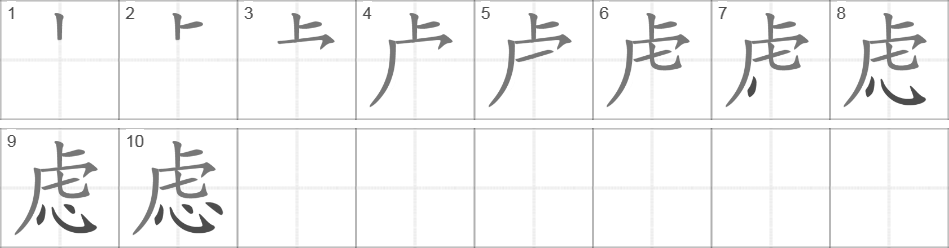 支持поддержка; держатьсяТранскрипция: zhīchí持 chí支 zhī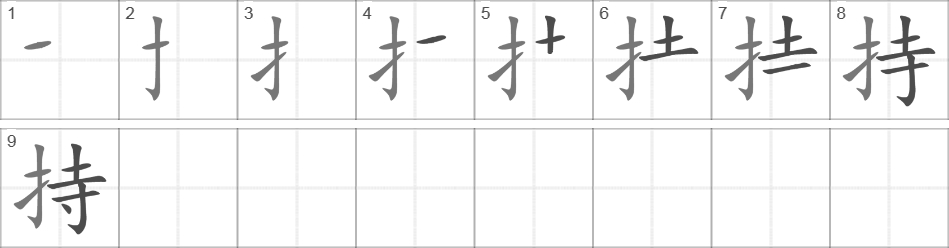 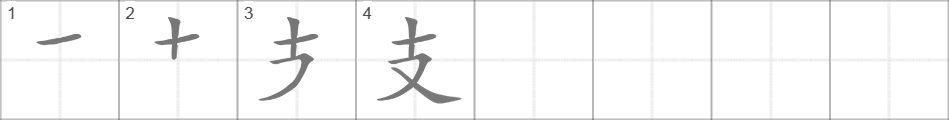 勤劳ТрудолюбиеТранскрипция: qínláo勤 qín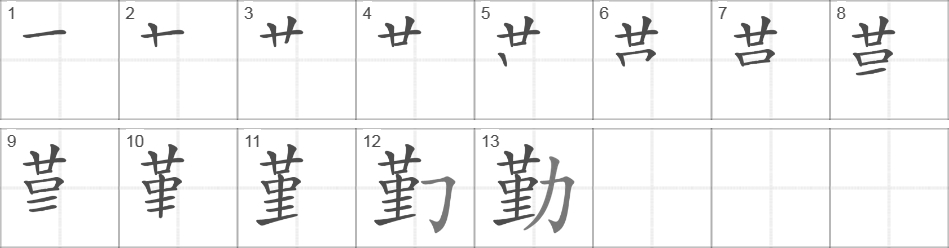 劳 láo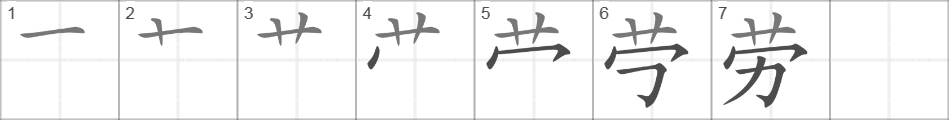 ЛитератураАлиева М.А., Гришанович Т.В., Лобанова Л.В., Травникова Н.Г., Трошихина Е.Г. Я сам строю свою жизнь. / Под ред. Е. Г. Трошихиной. -СПб.:Речь, 2007.-216стр.Китайские народные сказки. Москва. «Художественная литература». 1972.